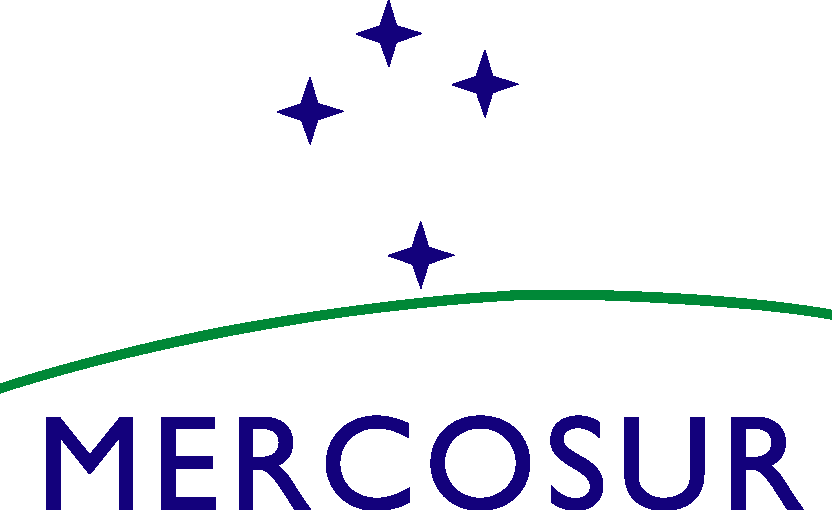 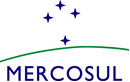 FROMULARIO DE DECLARACIÓNAdjuntamos copia de los documentos que comprueban las informaciones remitidas y declaramos que las mismas son fidedignas. Adjuntamos los certificados de estar al día con las obligaciones tributarias y de seguridad social exigibles en el país. Declaramos en forma expresa que conocemos, aceptamos y cumplimos con las disposiciones en esta materia en los Estados Partes y en especial las que regulan su actividad para el MERCOSUR. Declaramos que no hay datos de nuestra empresa a modificar en el Registro de Auditores Externos FOCEM, salvo los indicados a continuación: ……………………………………..Declaramos expresamente haber leído, aceptamos y cumplimos con las bases contenidas en el presente llamado a Auditor Externo del Proyecto FOCEM “………………………..”, a cargo de …………… de …….. (País).Con relación al mismo, el personal afectado en caso de ser seleccionados para el trabajo de Auditoria Externa del Proyecto FOCEM “………………………………….”, es el que sigue:---Asimismo, aceptamos en forma definitiva todas las decisiones que sobre normas del llamado y juicios individuales adopte la Unidad Técnica FOCEM para la contratación de la  auditoría del Proyecto de esta convocatoria.FIRMA…………………………….LUGAR…………………FECHA…./……/……    UNIDAD TÉCNICA FOCEM – Secretaría del MERCOSURC.P. 11.200 - Montevideo - URUGUAY 	  Dr. Luis P. Piera 1992 piso 3 -Edificio MERCOSUR          e-mail: focem@mercosur.intTel. (005982) 2411-1103						                  Web:  http://focem.mercosur.int